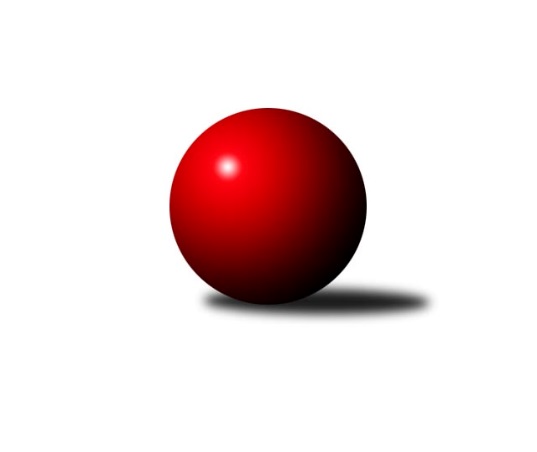 Č.18Ročník 2013/2014	17.6.2024 Krajský přebor MS 2013/2014Statistika 18. kolaTabulka družstev:		družstvo	záp	výh	rem	proh	skore	sety	průměr	body	plné	dorážka	chyby	1.	KK Minerva Opava ˝B˝	17	12	0	5	168 : 104 	(107.0 : 97.0)	2457	24	1707	751	34.9	2.	TJ Sokol Bohumín˝C˝	16	11	0	5	156 : 100 	(103.5 : 88.5)	2437	22	1687	751	42.5	3.	TJ Frenštát p.R.˝A˝	17	10	0	7	160 : 112 	(126.0 : 78.0)	2411	20	1685	726	36.9	4.	TJ Sokol Dobroslavice ˝A˝	17	10	0	7	158 : 114 	(117.5 : 86.5)	2430	20	1680	750	35.8	5.	TJ Sokol Bohumín ˝B˝	17	10	0	7	148 : 124 	(107.0 : 97.0)	2389	20	1661	727	40	6.	TJ Spartak Bílovec ˝A˝	17	9	0	8	156 : 116 	(110.5 : 93.5)	2443	18	1695	748	35.2	7.	TJ VOKD Poruba ˝A˝	16	9	0	7	144 : 112 	(108.0 : 84.0)	2472	18	1719	753	38.8	8.	TJ VOKD Poruba ˝B˝	16	9	0	7	135 : 121 	(92.0 : 100.0)	2423	18	1686	737	42.3	9.	TJ Sokol Sedlnice ˝B˝	17	7	0	10	118 : 154 	(99.5 : 104.5)	2393	14	1666	726	40.3	10.	TJ Nový Jičín ˝A˝	16	7	0	9	105 : 151 	(85.0 : 107.0)	2398	14	1670	728	44.4	11.	TJ Odry ˝B˝	16	5	0	11	98 : 158 	(78.0 : 114.0)	2349	10	1659	690	49.4	12.	TJ Unie Hlubina˝B˝	17	5	0	12	94 : 178 	(79.0 : 125.0)	2315	10	1641	674	49.1	13.	TJ Horní Benešov ˝D˝	17	4	0	13	88 : 184 	(83.0 : 121.0)	2380	8	1674	707	44Tabulka doma:		družstvo	záp	výh	rem	proh	skore	sety	průměr	body	maximum	minimum	1.	TJ Frenštát p.R.˝A˝	9	8	0	1	118 : 26 	(89.5 : 18.5)	2518	16	2568	2470	2.	TJ Sokol Bohumín˝C˝	8	8	0	0	96 : 32 	(60.0 : 36.0)	2443	16	2503	2375	3.	KK Minerva Opava ˝B˝	8	7	0	1	93 : 35 	(59.0 : 37.0)	2588	14	2630	2533	4.	TJ Sokol Sedlnice ˝B˝	10	7	0	3	94 : 66 	(67.5 : 52.5)	2424	14	2482	2366	5.	TJ Spartak Bílovec ˝A˝	7	6	0	1	88 : 24 	(53.5 : 30.5)	2442	12	2554	2388	6.	TJ VOKD Poruba ˝A˝	8	6	0	2	90 : 38 	(61.5 : 34.5)	2440	12	2524	2354	7.	TJ Sokol Dobroslavice ˝A˝	8	6	0	2	86 : 42 	(62.5 : 33.5)	2399	12	2515	2320	8.	TJ VOKD Poruba ˝B˝	8	6	0	2	82 : 46 	(51.5 : 44.5)	2394	12	2448	2297	9.	TJ Sokol Bohumín ˝B˝	9	5	0	4	82 : 62 	(58.0 : 50.0)	2476	10	2588	2359	10.	TJ Unie Hlubina˝B˝	8	5	0	3	70 : 58 	(50.5 : 45.5)	2458	10	2497	2408	11.	TJ Nový Jičín ˝A˝	8	5	0	3	68 : 60 	(48.0 : 48.0)	2334	10	2452	2223	12.	TJ Odry ˝B˝	8	4	0	4	64 : 64 	(45.5 : 50.5)	2454	8	2542	2405	13.	TJ Horní Benešov ˝D˝	9	3	0	6	58 : 86 	(52.0 : 56.0)	2464	6	2587	2322Tabulka venku:		družstvo	záp	výh	rem	proh	skore	sety	průměr	body	maximum	minimum	1.	KK Minerva Opava ˝B˝	9	5	0	4	75 : 69 	(48.0 : 60.0)	2441	10	2530	2343	2.	TJ Sokol Bohumín ˝B˝	8	5	0	3	66 : 62 	(49.0 : 47.0)	2378	10	2485	2293	3.	TJ Sokol Dobroslavice ˝A˝	9	4	0	5	72 : 72 	(55.0 : 53.0)	2434	8	2483	2373	4.	TJ Sokol Bohumín˝C˝	8	3	0	5	60 : 68 	(43.5 : 52.5)	2440	6	2537	2300	5.	TJ VOKD Poruba ˝A˝	8	3	0	5	54 : 74 	(46.5 : 49.5)	2477	6	2591	2396	6.	TJ VOKD Poruba ˝B˝	8	3	0	5	53 : 75 	(40.5 : 55.5)	2427	6	2540	2292	7.	TJ Spartak Bílovec ˝A˝	10	3	0	7	68 : 92 	(57.0 : 63.0)	2443	6	2579	2324	8.	TJ Frenštát p.R.˝A˝	8	2	0	6	42 : 86 	(36.5 : 59.5)	2398	4	2489	2329	9.	TJ Nový Jičín ˝A˝	8	2	0	6	37 : 91 	(37.0 : 59.0)	2407	4	2515	2252	10.	TJ Odry ˝B˝	8	1	0	7	34 : 94 	(32.5 : 63.5)	2334	2	2405	2166	11.	TJ Horní Benešov ˝D˝	8	1	0	7	30 : 98 	(31.0 : 65.0)	2368	2	2449	2251	12.	TJ Sokol Sedlnice ˝B˝	7	0	0	7	24 : 88 	(32.0 : 52.0)	2388	0	2512	2315	13.	TJ Unie Hlubina˝B˝	9	0	0	9	24 : 120 	(28.5 : 79.5)	2297	0	2475	2181Tabulka podzimní části:		družstvo	záp	výh	rem	proh	skore	sety	průměr	body	doma	venku	1.	TJ Sokol Bohumín˝C˝	12	8	0	4	120 : 72 	(77.5 : 66.5)	2421	16 	6 	0 	0 	2 	0 	4	2.	TJ Sokol Dobroslavice ˝A˝	12	8	0	4	118 : 74 	(84.0 : 60.0)	2424	16 	5 	0 	1 	3 	0 	3	3.	TJ Spartak Bílovec ˝A˝	12	7	0	5	121 : 71 	(88.0 : 56.0)	2449	14 	4 	0 	0 	3 	0 	5	4.	TJ Frenštát p.R.˝A˝	12	7	0	5	114 : 78 	(92.0 : 52.0)	2420	14 	6 	0 	1 	1 	0 	4	5.	KK Minerva Opava ˝B˝	12	7	0	5	111 : 81 	(74.5 : 69.5)	2465	14 	5 	0 	1 	2 	0 	4	6.	TJ VOKD Poruba ˝A˝	12	7	0	5	110 : 82 	(80.5 : 63.5)	2483	14 	4 	0 	2 	3 	0 	3	7.	TJ VOKD Poruba ˝B˝	12	7	0	5	99 : 93 	(68.0 : 76.0)	2405	14 	5 	0 	2 	2 	0 	3	8.	TJ Sokol Sedlnice ˝B˝	12	6	0	6	86 : 106 	(70.0 : 74.0)	2388	12 	6 	0 	2 	0 	0 	4	9.	TJ Nový Jičín ˝A˝	12	6	0	6	81 : 111 	(65.0 : 79.0)	2398	12 	4 	0 	1 	2 	0 	5	10.	TJ Sokol Bohumín ˝B˝	12	5	0	7	90 : 102 	(67.0 : 77.0)	2360	10 	3 	0 	4 	2 	0 	3	11.	TJ Odry ˝B˝	12	4	0	8	68 : 124 	(54.5 : 89.5)	2341	8 	3 	0 	2 	1 	0 	6	12.	TJ Horní Benešov ˝D˝	12	3	0	9	68 : 124 	(59.5 : 84.5)	2382	6 	2 	0 	4 	1 	0 	5	13.	TJ Unie Hlubina˝B˝	12	3	0	9	62 : 130 	(55.5 : 88.5)	2327	6 	3 	0 	2 	0 	0 	7Tabulka jarní části:		družstvo	záp	výh	rem	proh	skore	sety	průměr	body	doma	venku	1.	TJ Sokol Bohumín ˝B˝	5	5	0	0	58 : 22 	(40.0 : 20.0)	2467	10 	2 	0 	0 	3 	0 	0 	2.	KK Minerva Opava ˝B˝	5	5	0	0	57 : 23 	(32.5 : 27.5)	2475	10 	2 	0 	0 	3 	0 	0 	3.	TJ Frenštát p.R.˝A˝	5	3	0	2	46 : 34 	(34.0 : 26.0)	2420	6 	2 	0 	0 	1 	0 	2 	4.	TJ Sokol Bohumín˝C˝	4	3	0	1	36 : 28 	(26.0 : 22.0)	2448	6 	2 	0 	0 	1 	0 	1 	5.	TJ VOKD Poruba ˝B˝	4	2	0	2	36 : 28 	(24.0 : 24.0)	2440	4 	1 	0 	0 	1 	0 	2 	6.	TJ VOKD Poruba ˝A˝	4	2	0	2	34 : 30 	(27.5 : 20.5)	2448	4 	2 	0 	0 	0 	0 	2 	7.	TJ Sokol Dobroslavice ˝A˝	5	2	0	3	40 : 40 	(33.5 : 26.5)	2425	4 	1 	0 	1 	1 	0 	2 	8.	TJ Spartak Bílovec ˝A˝	5	2	0	3	35 : 45 	(22.5 : 37.5)	2425	4 	2 	0 	1 	0 	0 	2 	9.	TJ Unie Hlubina˝B˝	5	2	0	3	32 : 48 	(23.5 : 36.5)	2313	4 	2 	0 	1 	0 	0 	2 	10.	TJ Odry ˝B˝	4	1	0	3	30 : 34 	(23.5 : 24.5)	2431	2 	1 	0 	2 	0 	0 	1 	11.	TJ Sokol Sedlnice ˝B˝	5	1	0	4	32 : 48 	(29.5 : 30.5)	2412	2 	1 	0 	1 	0 	0 	3 	12.	TJ Nový Jičín ˝A˝	4	1	0	3	24 : 40 	(20.0 : 28.0)	2367	2 	1 	0 	2 	0 	0 	1 	13.	TJ Horní Benešov ˝D˝	5	1	0	4	20 : 60 	(23.5 : 36.5)	2378	2 	1 	0 	2 	0 	0 	2 Zisk bodů pro družstvo:		jméno hráče	družstvo	body	zápasy	v %	dílčí body	sety	v %	1.	Lukáš Modlitba 	TJ Sokol Bohumín ˝B˝ 	26	/	15	(87%)		/		(%)	2.	Karel Šnajdárek 	TJ Spartak Bílovec ˝A˝ 	26	/	16	(81%)		/		(%)	3.	Tomáš Král 	KK Minerva Opava ˝B˝ 	26	/	17	(76%)		/		(%)	4.	Milan Kučera 	TJ Frenštát p.R.˝A˝ 	24	/	17	(71%)		/		(%)	5.	Karel Ridl 	TJ Sokol Dobroslavice ˝A˝ 	22	/	14	(79%)		/		(%)	6.	Jan Žídek 	TJ VOKD Poruba ˝B˝ 	22	/	14	(79%)		/		(%)	7.	Martin Třečák 	TJ Sokol Dobroslavice ˝A˝ 	22	/	14	(79%)		/		(%)	8.	Ladislav Petr 	TJ Frenštát p.R.˝A˝ 	22	/	16	(69%)		/		(%)	9.	Petr Číž 	TJ VOKD Poruba ˝A˝ 	22	/	16	(69%)		/		(%)	10.	Martin Skopal 	TJ VOKD Poruba ˝A˝ 	22	/	16	(69%)		/		(%)	11.	Jan Zaškolný 	TJ Sokol Bohumín˝C˝ 	22	/	16	(69%)		/		(%)	12.	Jan Král 	KK Minerva Opava ˝B˝ 	22	/	16	(69%)		/		(%)	13.	Radek Škarka 	TJ Nový Jičín ˝A˝ 	20	/	12	(83%)		/		(%)	14.	Ivo Kovářík 	TJ Sokol Dobroslavice ˝A˝ 	20	/	13	(77%)		/		(%)	15.	Petr Bábíček 	TJ Frenštát p.R.˝A˝ 	20	/	14	(71%)		/		(%)	16.	Roman Honl 	TJ Sokol Bohumín˝C˝ 	20	/	14	(71%)		/		(%)	17.	Martina Honlová 	TJ Sokol Bohumín˝C˝ 	20	/	15	(67%)		/		(%)	18.	Petr Frank 	KK Minerva Opava ˝B˝ 	20	/	17	(59%)		/		(%)	19.	Vladimír Štacha 	TJ Spartak Bílovec ˝A˝ 	18	/	12	(75%)		/		(%)	20.	Rostislav Kletenský 	TJ Sokol Sedlnice ˝B˝ 	18	/	13	(69%)		/		(%)	21.	Zdeněk Bordovský 	TJ Frenštát p.R.˝A˝ 	18	/	17	(53%)		/		(%)	22.	Lada Péli 	TJ Sokol Bohumín ˝B˝ 	18	/	17	(53%)		/		(%)	23.	Jaromír Piska 	TJ Sokol Bohumín ˝B˝ 	18	/	17	(53%)		/		(%)	24.	Tomáš Binar 	TJ Spartak Bílovec ˝A˝ 	17	/	17	(50%)		/		(%)	25.	Filip Sýkora 	TJ Spartak Bílovec ˝A˝ 	16	/	11	(73%)		/		(%)	26.	Petr Basta 	TJ VOKD Poruba ˝A˝ 	16	/	13	(62%)		/		(%)	27.	Stanislav Brejcha 	TJ Sokol Sedlnice ˝B˝ 	16	/	13	(62%)		/		(%)	28.	David Binar 	TJ Spartak Bílovec ˝A˝ 	16	/	15	(53%)		/		(%)	29.	René Gazdík 	TJ Sokol Dobroslavice ˝A˝ 	16	/	16	(50%)		/		(%)	30.	Jan Míka 	TJ VOKD Poruba ˝A˝ 	16	/	16	(50%)		/		(%)	31.	Daniel Malina 	TJ Odry ˝B˝ 	16	/	16	(50%)		/		(%)	32.	Karel Kuchař 	TJ Sokol Dobroslavice ˝A˝ 	16	/	17	(47%)		/		(%)	33.	Michael Dostál 	TJ Horní Benešov ˝D˝ 	16	/	17	(47%)		/		(%)	34.	Jaroslav Petr 	TJ Frenštát p.R.˝A˝ 	16	/	17	(47%)		/		(%)	35.	Zdeněk Mžik 	TJ VOKD Poruba ˝B˝ 	15	/	10	(75%)		/		(%)	36.	Renáta Smijová 	KK Minerva Opava ˝B˝ 	14	/	11	(64%)		/		(%)	37.	Pavel Hrabec 	TJ VOKD Poruba ˝B˝ 	14	/	12	(58%)		/		(%)	38.	Jan Pospěch 	TJ Nový Jičín ˝A˝ 	14	/	14	(50%)		/		(%)	39.	Josef Hájek 	TJ Unie Hlubina˝B˝ 	14	/	15	(47%)		/		(%)	40.	Pavel Plaček 	TJ Sokol Bohumín˝C˝ 	14	/	15	(47%)		/		(%)	41.	Libor Krajčí 	TJ Sokol Bohumín ˝B˝ 	14	/	16	(44%)		/		(%)	42.	Zdeněk Smrža 	TJ Horní Benešov ˝D˝ 	14	/	16	(44%)		/		(%)	43.	Zdeňka Habartová 	TJ Horní Benešov ˝D˝ 	14	/	16	(44%)		/		(%)	44.	Jiří Madecký 	TJ Nový Jičín ˝A˝ 	14	/	16	(44%)		/		(%)	45.	Karel Vágner 	KK Minerva Opava ˝B˝ 	13	/	14	(46%)		/		(%)	46.	Vojtěch Rozkopal 	TJ Odry ˝B˝ 	12	/	8	(75%)		/		(%)	47.	Dalibor Hamrozy 	TJ Sokol Bohumín ˝B˝ 	12	/	9	(67%)		/		(%)	48.	Zdeněk Michna 	TJ Frenštát p.R.˝A˝ 	12	/	12	(50%)		/		(%)	49.	Lucie Bogdanowiczová 	TJ Sokol Bohumín˝C˝ 	12	/	12	(50%)		/		(%)	50.	Roman Grüner 	TJ Unie Hlubina˝B˝ 	12	/	13	(46%)		/		(%)	51.	Jakub Hájek 	TJ VOKD Poruba ˝B˝ 	12	/	13	(46%)		/		(%)	52.	Ladislav Míka 	TJ VOKD Poruba ˝A˝ 	12	/	14	(43%)		/		(%)	53.	Rostislav Bareš 	TJ VOKD Poruba ˝A˝ 	12	/	14	(43%)		/		(%)	54.	Lubomír Richter 	TJ Sokol Bohumín˝C˝ 	12	/	14	(43%)		/		(%)	55.	David Mrkvica 	TJ Sokol Sedlnice ˝B˝ 	12	/	14	(43%)		/		(%)	56.	Pavel Krompolc 	TJ Unie Hlubina˝B˝ 	12	/	14	(43%)		/		(%)	57.	Jiří Brož 	TJ Odry ˝B˝ 	12	/	16	(38%)		/		(%)	58.	Pavel Šmydke 	TJ Spartak Bílovec ˝A˝ 	11	/	10	(55%)		/		(%)	59.	Vladimír Staněk 	KK Minerva Opava ˝B˝ 	11	/	14	(39%)		/		(%)	60.	Michal Pavič 	TJ Nový Jičín ˝A˝ 	10	/	5	(100%)		/		(%)	61.	Lumír Kocián 	TJ Sokol Dobroslavice ˝A˝ 	10	/	8	(63%)		/		(%)	62.	Barbora Janyšková 	TJ Sokol Sedlnice ˝B˝ 	10	/	8	(63%)		/		(%)	63.	Martin Ferenčík 	TJ Unie Hlubina˝B˝ 	10	/	11	(45%)		/		(%)	64.	Miroslav Paloc 	TJ Sokol Bohumín ˝B˝ 	10	/	12	(42%)		/		(%)	65.	Petr Oravec 	TJ VOKD Poruba ˝B˝ 	10	/	13	(38%)		/		(%)	66.	Josef Schwarz 	TJ Sokol Dobroslavice ˝A˝ 	10	/	13	(38%)		/		(%)	67.	Marek Bilíček 	TJ Horní Benešov ˝D˝ 	10	/	14	(36%)		/		(%)	68.	Věra Ovšáková 	TJ Odry ˝B˝ 	10	/	15	(33%)		/		(%)	69.	Libor Jurečka 	TJ Nový Jičín ˝A˝ 	9	/	13	(35%)		/		(%)	70.	Jan Stuš 	TJ Sokol Bohumín ˝B˝ 	8	/	6	(67%)		/		(%)	71.	Adéla Sobotíková 	TJ Sokol Sedlnice ˝B˝ 	8	/	7	(57%)		/		(%)	72.	Jan Strnadel 	KK Minerva Opava ˝B˝ 	8	/	8	(50%)		/		(%)	73.	Michaela Tobolová 	TJ Sokol Sedlnice ˝B˝ 	8	/	9	(44%)		/		(%)	74.	Veronika Poláčková 	TJ Sokol Sedlnice ˝B˝ 	8	/	9	(44%)		/		(%)	75.	Milan Binar 	TJ Spartak Bílovec ˝A˝ 	8	/	9	(44%)		/		(%)	76.	Břetislav Mrkvica 	TJ VOKD Poruba ˝B˝ 	8	/	10	(40%)		/		(%)	77.	Rostislav Klazar 	TJ Spartak Bílovec ˝A˝ 	8	/	10	(40%)		/		(%)	78.	Michal Bezruč 	TJ VOKD Poruba ˝B˝ 	8	/	10	(40%)		/		(%)	79.	Jan Petrovič 	TJ Unie Hlubina˝B˝ 	8	/	13	(31%)		/		(%)	80.	Lucie Kučáková 	TJ Odry ˝B˝ 	8	/	13	(31%)		/		(%)	81.	Ján Pelikán 	TJ Nový Jičín ˝A˝ 	8	/	14	(29%)		/		(%)	82.	Mária Konečná 	KK Minerva Opava ˝B˝ 	6	/	4	(75%)		/		(%)	83.	Alfred Hermann 	TJ Sokol Bohumín˝C˝ 	6	/	5	(60%)		/		(%)	84.	Jaroslav Míka 	TJ Odry ˝B˝ 	6	/	5	(60%)		/		(%)	85.	Václav Boháčík 	TJ VOKD Poruba ˝B˝ 	6	/	8	(38%)		/		(%)	86.	Stanislav Navalaný 	TJ Unie Hlubina˝B˝ 	6	/	11	(27%)		/		(%)	87.	Renáta Janyšková 	TJ Sokol Sedlnice ˝B˝ 	6	/	12	(25%)		/		(%)	88.	Iveta Babincová 	TJ Odry ˝B˝ 	6	/	12	(25%)		/		(%)	89.	Josef Kyjovský 	TJ Unie Hlubina˝B˝ 	6	/	13	(23%)		/		(%)	90.	Zdeněk Kment 	TJ Horní Benešov ˝D˝ 	6	/	13	(23%)		/		(%)	91.	Jindřich Dankovič 	TJ Horní Benešov ˝D˝ 	4	/	2	(100%)		/		(%)	92.	Richard Šimek 	TJ VOKD Poruba ˝A˝ 	4	/	2	(100%)		/		(%)	93.	Tomáš Binek 	TJ Frenštát p.R.˝A˝ 	4	/	3	(67%)		/		(%)	94.	René Světlík 	TJ Sokol Bohumín˝C˝ 	4	/	3	(67%)		/		(%)	95.	Lukáš Trojek 	TJ VOKD Poruba ˝A˝ 	4	/	3	(67%)		/		(%)	96.	Jiří Petr 	TJ Frenštát p.R.˝A˝ 	4	/	4	(50%)		/		(%)	97.	David Juřica 	TJ Sokol Sedlnice ˝B˝ 	4	/	4	(50%)		/		(%)	98.	Jan Šebek 	TJ Odry ˝B˝ 	4	/	6	(33%)		/		(%)	99.	Zbyněk Tesař 	TJ Horní Benešov ˝D˝ 	4	/	11	(18%)		/		(%)	100.	Hana Záškolná 	TJ Sokol Bohumín˝C˝ 	2	/	1	(100%)		/		(%)	101.	Josef Šustek 	TJ Odry ˝B˝ 	2	/	1	(100%)		/		(%)	102.	Roman Šíma ml. 	TJ Odry ˝B˝ 	2	/	1	(100%)		/		(%)	103.	Zdeněk Hebda 	TJ VOKD Poruba ˝A˝ 	2	/	1	(100%)		/		(%)	104.	Hana Vlčková 	TJ Unie Hlubina˝B˝ 	2	/	1	(100%)		/		(%)	105.	Václav Rábl 	TJ Unie Hlubina˝B˝ 	2	/	2	(50%)		/		(%)	106.	Ivo Pavlík 	TJ Sokol Dobroslavice ˝A˝ 	2	/	7	(14%)		/		(%)	107.	Petr Foniok 	TJ Unie Hlubina˝B˝ 	2	/	8	(13%)		/		(%)	108.	Karol Nitka 	TJ Sokol Bohumín ˝B˝ 	2	/	9	(11%)		/		(%)	109.	Jiří Hradil 	TJ Nový Jičín ˝A˝ 	2	/	10	(10%)		/		(%)	110.	Vladislav Vavrák 	TJ Horní Benešov ˝D˝ 	2	/	13	(8%)		/		(%)	111.	Václav Kladiva 	TJ Sokol Bohumín˝C˝ 	0	/	1	(0%)		/		(%)	112.	Jaroslav Riedel 	TJ Nový Jičín ˝A˝ 	0	/	1	(0%)		/		(%)	113.	Radim Bezruč 	TJ VOKD Poruba ˝A˝ 	0	/	1	(0%)		/		(%)	114.	Libor Pšenica 	TJ Unie Hlubina˝B˝ 	0	/	1	(0%)		/		(%)	115.	Antonín Fabík 	TJ Spartak Bílovec ˝A˝ 	0	/	1	(0%)		/		(%)	116.	Jaromír Matějek 	TJ Frenštát p.R.˝A˝ 	0	/	1	(0%)		/		(%)	117.	Jan Schwarzer 	TJ Nový Jičín ˝A˝ 	0	/	1	(0%)		/		(%)	118.	Roman Klímek 	TJ VOKD Poruba ˝A˝ 	0	/	2	(0%)		/		(%)	119.	Roman Šíma st. 	TJ Odry ˝B˝ 	0	/	2	(0%)		/		(%)	120.	Ján Pelikán 	TJ Nový Jičín ˝A˝ 	0	/	3	(0%)		/		(%)	121.	Radek Chovanec 	TJ Nový Jičín ˝A˝ 	0	/	6	(0%)		/		(%)Průměry na kuželnách:		kuželna	průměr	plné	dorážka	chyby	výkon na hráče	1.	Minerva Opava, 1-2	2536	1740	796	29.9	(422.7)	2.	 Horní Benešov, 1-4	2482	1727	754	41.9	(413.8)	3.	TJ Odry, 1-4	2456	1710	745	42.1	(409.4)	4.	TJ Unie Hlubina, 1-2	2452	1707	745	42.1	(408.8)	5.	Sokol Frenštát pod Radhoštěm, 1-2	2440	1680	760	39.1	(406.8)	6.	TJ Sokol Bohumín, 1-4	2434	1700	734	45.2	(405.7)	7.	TJ Sokol Sedlnice, 1-2	2406	1683	722	41.0	(401.1)	8.	TJ Spartak Bílovec, 1-2	2401	1667	734	35.7	(400.3)	9.	TJ VOKD Poruba, 1-4	2379	1664	714	46.2	(396.5)	10.	TJ Sokol Dobroslavice, 1-2	2378	1656	722	38.2	(396.4)	11.	TJ Nový Jičín, 1-4	2333	1623	710	38.9	(389.0)Nejlepší výkony na kuželnách:Minerva Opava, 1-2KK Minerva Opava ˝B˝	2630	9. kolo	Tomáš Král 	KK Minerva Opava ˝B˝	472	6. koloKK Minerva Opava ˝B˝	2617	10. kolo	Jan Král 	KK Minerva Opava ˝B˝	468	6. koloKK Minerva Opava ˝B˝	2596	1. kolo	Renáta Smijová 	KK Minerva Opava ˝B˝	464	9. koloKK Minerva Opava ˝B˝	2593	15. kolo	Jan Král 	KK Minerva Opava ˝B˝	462	3. koloKK Minerva Opava ˝B˝	2593	12. kolo	Karel Šnajdárek 	TJ Spartak Bílovec ˝A˝	457	3. koloTJ Spartak Bílovec ˝A˝	2579	3. kolo	Tomáš Král 	KK Minerva Opava ˝B˝	456	10. koloKK Minerva Opava ˝B˝	2578	6. kolo	Petr Frank 	KK Minerva Opava ˝B˝	456	1. koloKK Minerva Opava ˝B˝	2563	3. kolo	Tomáš Král 	KK Minerva Opava ˝B˝	455	9. koloKK Minerva Opava ˝B˝	2533	17. kolo	Martin Třečák 	TJ Sokol Dobroslavice ˝A˝	455	6. koloTJ Nový Jičín ˝A˝	2515	9. kolo	Vladimír Staněk 	KK Minerva Opava ˝B˝	450	12. kolo Horní Benešov, 1-4TJ VOKD Poruba ˝A˝	2591	5. kolo	Marek Bilíček 	TJ Horní Benešov ˝D˝	480	10. koloTJ Horní Benešov ˝D˝	2587	10. kolo	Petr Frank 	KK Minerva Opava ˝B˝	476	2. koloTJ Spartak Bílovec ˝A˝	2557	13. kolo	Roman Honl 	TJ Sokol Bohumín˝C˝	472	10. koloTJ Horní Benešov ˝D˝	2550	18. kolo	Karel Ridl 	TJ Sokol Dobroslavice ˝A˝	470	7. koloTJ Sokol Bohumín˝C˝	2537	10. kolo	Michael Dostál 	TJ Horní Benešov ˝D˝	458	18. koloKK Minerva Opava ˝B˝	2521	2. kolo	Lada Péli 	TJ Sokol Bohumín ˝B˝	457	14. koloTJ Horní Benešov ˝D˝	2507	13. kolo	Jan Míka 	TJ VOKD Poruba ˝A˝	451	5. koloTJ Frenštát p.R.˝A˝	2489	16. kolo	Zdeněk Smrža 	TJ Horní Benešov ˝D˝	450	18. koloTJ Sokol Bohumín ˝B˝	2485	14. kolo	Karel Kuchař 	TJ Sokol Dobroslavice ˝A˝	446	7. koloTJ Sokol Dobroslavice ˝A˝	2483	7. kolo	Ladislav Petr 	TJ Frenštát p.R.˝A˝	441	16. koloTJ Odry, 1-4TJ Odry ˝B˝	2542	15. kolo	Karel Šnajdárek 	TJ Spartak Bílovec ˝A˝	459	9. koloTJ Spartak Bílovec ˝A˝	2538	9. kolo	Daniel Malina 	TJ Odry ˝B˝	453	15. koloKK Minerva Opava ˝B˝	2530	13. kolo	Vojtěch Rozkopal 	TJ Odry ˝B˝	447	13. koloTJ VOKD Poruba ˝B˝	2480	14. kolo	Věra Ovšáková 	TJ Odry ˝B˝	441	11. koloTJ Sokol Bohumín˝C˝	2473	17. kolo	Jiří Brož 	TJ Odry ˝B˝	440	6. koloTJ Odry ˝B˝	2473	7. kolo	Radek Škarka 	TJ Nový Jičín ˝A˝	440	15. koloTJ Odry ˝B˝	2468	6. kolo	Petr Frank 	KK Minerva Opava ˝B˝	439	13. koloTJ Odry ˝B˝	2457	11. kolo	Rostislav Bareš 	TJ VOKD Poruba ˝A˝	439	7. koloTJ VOKD Poruba ˝A˝	2453	7. kolo	Jan Žídek 	TJ VOKD Poruba ˝B˝	437	14. koloTJ Odry ˝B˝	2445	13. kolo	Pavel Krompolc 	TJ Unie Hlubina˝B˝	436	6. koloTJ Unie Hlubina, 1-2TJ VOKD Poruba ˝B˝	2540	5. kolo	Jaroslav Míka 	TJ Odry ˝B˝	447	18. koloKK Minerva Opava ˝B˝	2526	14. kolo	Petr Frank 	KK Minerva Opava ˝B˝	447	14. koloTJ Unie Hlubina˝B˝	2497	16. kolo	Jan Strnadel 	KK Minerva Opava ˝B˝	446	14. koloTJ Unie Hlubina˝B˝	2491	11. kolo	Jan Petrovič 	TJ Unie Hlubina˝B˝	444	7. koloTJ Unie Hlubina˝B˝	2476	18. kolo	Pavel Hrabec 	TJ VOKD Poruba ˝B˝	442	5. koloTJ Sokol Bohumín ˝B˝	2452	7. kolo	Martin Ferenčík 	TJ Unie Hlubina˝B˝	441	18. koloTJ Unie Hlubina˝B˝	2451	14. kolo	Josef Kyjovský 	TJ Unie Hlubina˝B˝	437	16. koloTJ Unie Hlubina˝B˝	2447	13. kolo	Roman Grüner 	TJ Unie Hlubina˝B˝	436	11. koloTJ Unie Hlubina˝B˝	2446	5. kolo	Jan Petrovič 	TJ Unie Hlubina˝B˝	435	18. koloTJ Unie Hlubina˝B˝	2444	7. kolo	Roman Grüner 	TJ Unie Hlubina˝B˝	433	18. koloSokol Frenštát pod Radhoštěm, 1-2TJ Frenštát p.R.˝A˝	2568	4. kolo	Ladislav Petr 	TJ Frenštát p.R.˝A˝	457	1. koloTJ Frenštát p.R.˝A˝	2556	11. kolo	Petr Bábíček 	TJ Frenštát p.R.˝A˝	454	9. koloTJ Frenštát p.R.˝A˝	2537	3. kolo	Ladislav Petr 	TJ Frenštát p.R.˝A˝	449	11. koloTJ VOKD Poruba ˝A˝	2532	12. kolo	Ladislav Petr 	TJ Frenštát p.R.˝A˝	447	15. koloTJ Frenštát p.R.˝A˝	2529	12. kolo	Petr Bábíček 	TJ Frenštát p.R.˝A˝	446	11. koloTJ Frenštát p.R.˝A˝	2521	6. kolo	Ladislav Petr 	TJ Frenštát p.R.˝A˝	446	17. koloTJ Frenštát p.R.˝A˝	2514	15. kolo	Milan Kučera 	TJ Frenštát p.R.˝A˝	445	3. koloTJ Frenštát p.R.˝A˝	2494	1. kolo	Ladislav Petr 	TJ Frenštát p.R.˝A˝	442	4. koloTJ Frenštát p.R.˝A˝	2472	9. kolo	Zdeněk Michna 	TJ Frenštát p.R.˝A˝	440	1. koloTJ Frenštát p.R.˝A˝	2470	17. kolo	Milan Kučera 	TJ Frenštát p.R.˝A˝	439	17. koloTJ Sokol Bohumín, 1-4TJ Sokol Bohumín ˝B˝	2588	15. kolo	Michal Pavič 	TJ Nový Jičín ˝A˝	489	6. koloTJ Sokol Bohumín ˝B˝	2565	8. kolo	Radek Škarka 	TJ Nový Jičín ˝A˝	472	6. koloTJ Sokol Bohumín ˝B˝	2514	17. kolo	Pavel Šmydke 	TJ Spartak Bílovec ˝A˝	464	11. koloTJ Sokol Bohumín ˝B˝	2514	3. kolo	Roman Honl 	TJ Sokol Bohumín˝C˝	460	11. koloTJ Nový Jičín ˝A˝	2504	6. kolo	Dalibor Hamrozy 	TJ Sokol Bohumín ˝B˝	459	8. koloTJ Sokol Bohumín˝C˝	2503	11. kolo	Martin Skopal 	TJ VOKD Poruba ˝A˝	459	2. koloTJ Sokol Bohumín ˝B˝	2497	10. kolo	Jan Stuš 	TJ Sokol Bohumín ˝B˝	452	15. koloTJ VOKD Poruba ˝A˝	2493	10. kolo	Ivo Kovářík 	TJ Sokol Dobroslavice ˝A˝	452	13. koloTJ Sokol Bohumín ˝B˝	2489	6. kolo	Jan Zaškolný 	TJ Sokol Bohumín˝C˝	450	7. koloTJ Sokol Bohumín˝C˝	2480	13. kolo	Roman Honl 	TJ Sokol Bohumín˝C˝	448	14. koloTJ Sokol Sedlnice, 1-2TJ Sokol Sedlnice ˝B˝	2482	18. kolo	Rostislav Kletenský 	TJ Sokol Sedlnice ˝B˝	451	10. koloTJ Sokol Sedlnice ˝B˝	2475	7. kolo	Rostislav Kletenský 	TJ Sokol Sedlnice ˝B˝	451	18. koloTJ Sokol Sedlnice ˝B˝	2458	10. kolo	Rostislav Kletenský 	TJ Sokol Sedlnice ˝B˝	447	16. koloTJ Sokol Sedlnice ˝B˝	2451	5. kolo	David Mrkvica 	TJ Sokol Sedlnice ˝B˝	445	7. koloTJ VOKD Poruba ˝A˝	2448	8. kolo	Michal Pavič 	TJ Nový Jičín ˝A˝	444	1. koloTJ Sokol Bohumín ˝B˝	2439	16. kolo	Renáta Smijová 	KK Minerva Opava ˝B˝	442	5. koloTJ Sokol Sedlnice ˝B˝	2419	16. kolo	Jiří Madecký 	TJ Nový Jičín ˝A˝	438	1. koloTJ Sokol Sedlnice ˝B˝	2415	8. kolo	Petr Číž 	TJ VOKD Poruba ˝A˝	438	8. koloTJ Sokol Sedlnice ˝B˝	2411	12. kolo	Rostislav Kletenský 	TJ Sokol Sedlnice ˝B˝	436	5. koloTJ Sokol Bohumín˝C˝	2406	12. kolo	Lukáš Modlitba 	TJ Sokol Bohumín ˝B˝	436	16. koloTJ Spartak Bílovec, 1-2TJ Spartak Bílovec ˝A˝	2554	5. kolo	Tomáš Binar 	TJ Spartak Bílovec ˝A˝	449	5. koloTJ Spartak Bílovec ˝A˝	2473	14. kolo	Milan Binar 	TJ Spartak Bílovec ˝A˝	438	8. koloTJ Spartak Bílovec ˝A˝	2455	18. kolo	Vladimír Štacha 	TJ Spartak Bílovec ˝A˝	437	18. koloTJ Sokol Dobroslavice ˝A˝	2445	14. kolo	Vladimír Štacha 	TJ Spartak Bílovec ˝A˝	433	2. koloKK Minerva Opava ˝B˝	2444	16. kolo	Karel Šnajdárek 	TJ Spartak Bílovec ˝A˝	432	18. koloTJ Spartak Bílovec ˝A˝	2441	12. kolo	Karel Šnajdárek 	TJ Spartak Bílovec ˝A˝	431	14. koloTJ VOKD Poruba ˝A˝	2429	18. kolo	Vladimír Štacha 	TJ Spartak Bílovec ˝A˝	431	5. koloTJ Spartak Bílovec ˝A˝	2394	16. kolo	Rostislav Klazar 	TJ Spartak Bílovec ˝A˝	429	12. koloTJ Spartak Bílovec ˝A˝	2391	8. kolo	David Binar 	TJ Spartak Bílovec ˝A˝	427	16. koloTJ Spartak Bílovec ˝A˝	2388	2. kolo	Karel Šnajdárek 	TJ Spartak Bílovec ˝A˝	427	5. koloTJ VOKD Poruba, 1-4TJ VOKD Poruba ˝A˝	2524	15. kolo	Pavel Hrabec 	TJ VOKD Poruba ˝B˝	459	4. koloTJ VOKD Poruba ˝A˝	2478	11. kolo	Zdeněk Mžik 	TJ VOKD Poruba ˝B˝	453	7. koloTJ VOKD Poruba ˝A˝	2464	13. kolo	Petr Basta 	TJ VOKD Poruba ˝A˝	451	9. koloTJ Sokol Dobroslavice ˝A˝	2457	9. kolo	Martin Skopal 	TJ VOKD Poruba ˝A˝	450	11. koloTJ VOKD Poruba ˝B˝	2448	6. kolo	Karel Šnajdárek 	TJ Spartak Bílovec ˝A˝	447	6. koloTJ VOKD Poruba ˝A˝	2441	6. kolo	Pavel Hrabec 	TJ VOKD Poruba ˝B˝	445	1. koloTJ Nový Jičín ˝A˝	2440	7. kolo	Rostislav Bareš 	TJ VOKD Poruba ˝A˝	440	15. koloTJ VOKD Poruba ˝B˝	2435	9. kolo	Martin Skopal 	TJ VOKD Poruba ˝A˝	440	15. koloTJ Sokol Bohumín˝C˝	2429	15. kolo	Lucie Bogdanowiczová 	TJ Sokol Bohumín˝C˝	440	15. koloTJ VOKD Poruba ˝B˝	2429	4. kolo	Jan Žídek 	TJ VOKD Poruba ˝B˝	438	7. koloTJ Sokol Dobroslavice, 1-2TJ Sokol Dobroslavice ˝A˝	2515	1. kolo	Petr Bábíček 	TJ Frenštát p.R.˝A˝	457	8. koloTJ Frenštát p.R.˝A˝	2471	8. kolo	Karel Ridl 	TJ Sokol Dobroslavice ˝A˝	454	3. koloTJ Sokol Dobroslavice ˝A˝	2450	3. kolo	Ladislav Petr 	TJ Frenštát p.R.˝A˝	439	8. koloTJ Spartak Bílovec ˝A˝	2421	1. kolo	René Gazdík 	TJ Sokol Dobroslavice ˝A˝	436	1. koloTJ Sokol Dobroslavice ˝A˝	2420	4. kolo	Rostislav Kletenský 	TJ Sokol Sedlnice ˝B˝	435	15. koloTJ Sokol Dobroslavice ˝A˝	2389	10. kolo	Ivo Kovářík 	TJ Sokol Dobroslavice ˝A˝	432	4. koloTJ Nový Jičín ˝A˝	2388	3. kolo	Vladimír Štacha 	TJ Spartak Bílovec ˝A˝	432	1. koloKK Minerva Opava ˝B˝	2367	18. kolo	Ivo Kovářík 	TJ Sokol Dobroslavice ˝A˝	430	1. koloTJ Sokol Dobroslavice ˝A˝	2367	5. kolo	Libor Jurečka 	TJ Nový Jičín ˝A˝	430	3. koloTJ Sokol Dobroslavice ˝A˝	2366	15. kolo	Tomáš Král 	KK Minerva Opava ˝B˝	429	18. koloTJ Nový Jičín, 1-4TJ Sokol Bohumín˝C˝	2479	8. kolo	Radek Škarka 	TJ Nový Jičín ˝A˝	444	14. koloTJ Nový Jičín ˝A˝	2452	14. kolo	Lumír Kocián 	TJ Sokol Dobroslavice ˝A˝	430	16. koloTJ Sokol Dobroslavice ˝A˝	2425	16. kolo	Jan Pospěch 	TJ Nový Jičín ˝A˝	430	18. koloTJ Nový Jičín ˝A˝	2408	4. kolo	Libor Jurečka 	TJ Nový Jičín ˝A˝	429	14. koloTJ Sokol Bohumín ˝B˝	2391	18. kolo	Michal Pavič 	TJ Nový Jičín ˝A˝	427	2. koloTJ Nový Jičín ˝A˝	2364	2. kolo	Jiří Madecký 	TJ Nový Jičín ˝A˝	425	18. koloTJ Nový Jičín ˝A˝	2336	10. kolo	Martina Honlová 	TJ Sokol Bohumín˝C˝	425	8. koloTJ Sokol Sedlnice ˝B˝	2334	14. kolo	Karel Šnajdárek 	TJ Spartak Bílovec ˝A˝	425	4. koloTJ Spartak Bílovec ˝A˝	2324	4. kolo	Michal Pavič 	TJ Nový Jičín ˝A˝	423	4. koloTJ Nový Jičín ˝A˝	2315	12. kolo	Pavel Plaček 	TJ Sokol Bohumín˝C˝	422	8. koloČetnost výsledků:	6.0 : 10.0	13x	5.0 : 11.0	1x	4.0 : 12.0	9x	2.0 : 14.0	6x	16.0 : 0.0	8x	14.0 : 2.0	22x	13.0 : 3.0	2x	12.0 : 4.0	28x	10.0 : 6.0	16x	0.0 : 16.0	3x